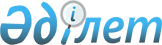 Жалағаш ауданы бойынша халық үшін тұрмыстық қатты қалдықтарды жинауға, тасымалдауға, сұрыптауға және көмуге арналған тарифтерді бекіту туралы
					
			Күшін жойған
			
			
		
					Қызылорда облысы Жалағаш аудандық мәслихатының 2023 жылғы 17 тамыздағы № 5-2 шешімі. Күші жойылды - Қызылорда облысы Жалағаш аудандық мәслихатының 2024 жылғы 18 сәуірдегі № 18-1 шешімімен
      Ескерту. Күші жойылды - Қызылорда облысы Жалағаш аудандық мәслихатының 18.04.2024 № 18-1 (алғашқы ресми жарияланған күнінен кейін күнтізбелік он күн өткен соң қолданысқа енгізіледі) шешімімен.
      Қазақстан Республикасының Экология кодексінің 365-бабының 3-тармағының 3) тармақшасына, "Қазақстан Республикасындағы жергілікті мемлекеттік басқару және өзін-өзі басқару туралы" Қазақстан Республикасы Заңының 6-бабының 1-тармағының 15) тармақшасына сәйкес, Жалағаш аудандық мәслихаты ШЕШІМ ҚАБЫЛДАДЫ:
      1. Жалағаш ауданы бойынша халық үшін тұрмыстық қатты қалдықтарды жинауға, тасымалдауға, сұрыптауға және көмуге арналған тарифтер осы шешімнің қосымшасына сәйкес бекітілсін.
      2. Осы шешім оның алғашқы ресми жарияланған күнінен кейін күнтізбелік он күн өткен соң қолданысқа енгізіледі. Жалағаш ауданы бойынша халық үшін тұрмыстық қатты қалдықтарды жинауға, тасымалдауға, сұрыптауға және көмуге арналған тарифтер
      Аббревиатураның толық жазылуы:
      м³ - текше метр.
					© 2012. Қазақстан Республикасы Әділет министрлігінің «Қазақстан Республикасының Заңнама және құқықтық ақпарат институты» ШЖҚ РМК
				
      Жалағаш аудандық мәслихатының төрағасы 

У. Елеусинов
Жалағаш аудандық мәслихатының
2023 жылғы "17" тамыздағы
№ 5-2 шешіміне қосымша
Атауы 
Есептік бірлік
Теңге
(қосылған құн салығынсыз)
Жайлы үйлер 
1 тұрғыннан айына
160,08
Жайлы емес үйлер
1 тұрғыннан айына
160,08
Бір бірлігіне (көлеміне) жылдық тариф
1 м3
1700,00